Crystal D. Turner-Moffatt MS ASP CHST CSFSM WSLPC19 Vernon Ct Milford, CT 06461 (914) 382 - 3827 (m) crystaldturner@gmail.com or crystaldturner@cdtehsconsultingllc.comGreetings:I am interested in new safety opportunities. I am specifically looking for new and challenging ways to bring your corporate safety culture to a higher level of “Zero Tolerance” for “Unsafe Practices”. Perhaps, after reading this letter and the attached resume, you will agree we have a mutually beneficial reason to communicate.I am a Certified Safety Professional (CSP), Safety Management Specialist (SMS), Associate Safety Professional (ASP), Construction Health and Safety Technologist (CHST), Construction Sie Fire Safety Manager NYC (CSFSM), Senior Construction Safety Manager and Senior Safety and Loss Consultant with a solid record of success overseeing all areas of safety on multimillion-dollar construction, infrastructure, environmental, health and safety projects for government, insurance, and private-sector clients. My experience includes managing crews and subcontractors of up to 150+ during bridge improvements, Lead/Asbestos/PCB abatements, clean water, and wastewater plant upgrades, HAZWOPER initiatives and a variety of other construction/demolition projects. I have strong knowledge of OCCIPS and CCIPS and Loss Prevention Risk Assessment. I am backed by strong credentials and a proven history of efficient and high-quality project safety over site. I am experienced & pre-authorized to work as a Safety Professional. Site Safety Representative and Consultant for NYC Department of Environmental Protection, Metropolitan Transit Authority, Tri-borough Bridge & Tunnel Authority and Port Authority of NY & NJ. I am experienced with behavior-based safety and zero-tolerance initiatives. I am trained as an OSHA Outreach Instructor. My computer expertise is in Microsoft, Web-based, Statistical and Internet programs.My credentials include:Multifaceted experience in varied industrial, governmental, construction, manufacturing, clinical, laboratory, research and academic Environmental Health and Safety settings.BCSP Certification as a CSP, SMS, ASP and CHSTLicensed as a Construction Site Fire Safety Manager (S56-#89116065)Certification as a Workplace Safety Specialist by the Department of Labor of NYSA record of accomplishment of increasing EH&S responsibilities and managerial skills.A proven work ethic and maintenance of a high standard of technical expertise, knowledge, experience, and academic excellence.Respected leadership skills with experience in training and positive motivation of support staff to work together as a team.Graduate M.S. study in Environmental and Occupational Health combined with various OSHA and safety certifications in the field.Expertise in employee training and maintenance of EH&S programs.An uncompromising and meticulous emphasis on behavioral safety programs, regulatory compliance, record keeping, data analysis and technical report writing.I have a mission and commitment to serving clients and their employees professionally and ethically. Throughout my work history I have maintained an excellent performance record and rapport with consultants, management, site safety personnel, and employees, including unions. I have earned a reputation for dedication, teamwork, and a trustworthy work ethic. I am currently employed with Waters Construction as the Director of Safety. My recent projects and employment include employment with WSP USA as the Safety and Security Manager on the Walk Bridge Project at their New Haven CT office.  I also worked part-time as The Director of Environmental Health and Safety, Safety Business Development and Marketing with Haider Engineering P.C., CM Safety Management for AFG Group Inc., MP Engineers as a Project Safety Manager for NYS OGS Department of Design and Construction, and Vice President in Safety Loss Control, as a Senior Construction Consultant for Workforce strategies at Marsh Risk Consulting. I have performed Safety Over-site and Loss Control on School Construction Authority OCIP Sites for Liberty Mutual Insurance, NYCDEP, NYC MTA, TBTA and NY NJ Port Authority projects at the WTC, The Throggsneck Bridge, Lafarge Plant, and WardsCrystal D. Turner-Moffatt MS ASP CHST CSFSM WSLPC19 Vernon Ct Milford, CT 06461 	(914) 382 - 3827 (m) crystaldturner@gmail.com or crystaldturner@cdtehsconsultingllc.comIsland WPCP, Port Jervis and Ashokan Reservoir Upgrades. I completed a long-term civil project for The NYC Department of Environmental Protection after a speedy HASP approval process. I recently provided Construction Safety Services as a CSR for an MTA Sandy project (Including Site Safety) for M. Bhuiyan Construction Corporation. I provided Site Safety Services for an US Army Core of Engineers project with B&B Contracting Group LLC and I was previously employed as an Independent Loss Control Consultant for York Risk Services Group, UIS Group, Cox and Smith Risk Services, Regional Reporting Inc, and NJ & Associates.I also performed Safety Professional Services (NYCDEP) for Infinite Consulting Corp. I teach and have taught OSHA and NYC DOB classes for Able Safety Consulting LLC, Safety Dynamics LLC, and Certified Site Safety NY LLC. I am currently looking for a full-time permanent position. I perform safety inspections and implement new safety policies and procedures. I would welcome the chance to discuss your needs and outline my strengths to determine if my skill set would be a good fit for your company. Thank you for your time and your consideration. I look forward to speaking with you soon.Sincerely,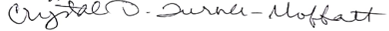 Cover LetterCover Letter